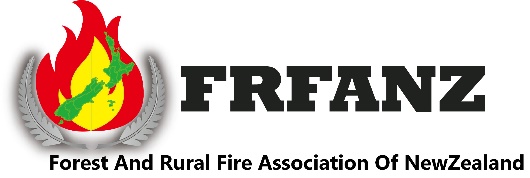 AGENDAWelcomeApologiesMinutes of the previous AGM (Held in Auckland 2nd August 2017)Chairman’s ReportTreasurers ReportElection of Officers and Management Committee: (Excerpt from new Constitution – “9.1 The affairs of FRFANZ will be run by a Management Committee, which shall consist of a Chairperson, Deputy Chairperson, and at least five, and no more than ten, other elected members.  The Management Committee shall appoint a Secretary and Treasurer.  The Secretary/Treasurer position can be held by one person or separately by two persons at the discretion of the Management Committee, or this may be contracted out.9.4 The Chairperson, Deputy Chairperson, and Management Committee members shall be elected biennially at the Annual General Meeting of FRFANZ.”General Business